     Going To Orlando?          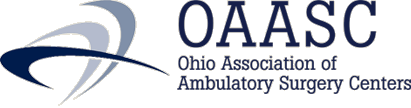 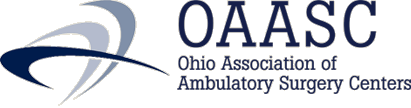 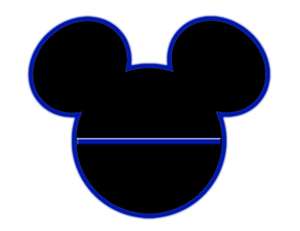 Join the OAASC during the national ASC Association conference for a special end of the day reception 
in honor of Ohio's Ambulatory Surgery Centers.Thursday May 14, 20159:00 – 11:00 p.m. Lobby Bar and Veranda
Marriott - Orlando World Center 
(conference hotel)R.S.V.P. at info@oaasc.netJoin us for snacks and drinks after dinner and before the end of your evening.

Please Share This Invite with Your Ohio Colleagues